Тема урока «Элементы математической статистики»Учитель Крылова Татьяна СергеевнаЦели:Образовательные: формировать представления об элементах математической статистики; самостоятельно сформулировать  определения элементов математической статистики;научить применять элементы математической статистики при анализе данных, полученных в результате исследования.Развивающие:обеспечить условия для развития внимательности и умения выделять главное, оценке различных процессов, явлений и фактов;развивать  умение сравнивать, обобщать, анализировать, делать обобщения и выводы на основе полученных данных;развивать наблюдательность и умение применять полученные знания в повседневной жизни.Воспитательные:обеспечить условия для воспитания положительного интереса к изучаемому предмету;организовать ситуации, акцентирующие формирование активной жизненной позиции студента;создать условия для воспитания информационной культуры обучающегося;способствовать воспитанию у каждого студента умения грамотно интерпретировать результаты статистических исследований.Методические:   методика использования внутри- и междисциплинарных связей для активизации мыслительной деятельности студентов;Методика использования принципов  педагогики сотрудничества для повышения качества образования.Тип урока: комбинированный.Междисциплинарные связи: литература, история, медицина, психология общения, экономика, метеорология, финансы, демография, информатика. Методы обучения: структурированный диалог, творчески воспроизводящие практические упражнения, элементы исследования.Виды деятельности: фронтальная работа с группой, групповая работа, работа с компьютером.Формы деятельности: групповая, индивидуальная.Материальное обеспечение Компьютер, мультимедийный проектор, компьютерный класс,  электронная презентация, опорный конспект, рабочие листы.Ход урокаОрганизационный моментДобрый день!Я рада приветствовать Вас сегодня на уроке математики, думаю мы плодотворно поработаем и у нас все обязательно получится.Обратите внимание у Вас на партах лежит опорный конспект, с которым мы с вами будем работать на уроке и раздаточный материал, по нашей теме. Подведение к изучению новой темы. Введение в темуМы с вами живем в обществе, и каждому общественному процессу посвящена отдельная наука.Рассмотрим примеры:Демогра́фия— наука о закономерностях воспроизводства населения,  изучающая численность, территориальное размещение и состав населения.Экономика - совокупность общественных наук, изучающих производство, распределение и потребление товаров и услугМедицина — это наука, изучающая человека в здоровом и болезненном состоянии с целью укрепления его здоровья, охраны от болезней и лечения.Метеорология — наука, изучающая явления, происходящие в земной атмосфере, как-то: давление, температуру, влажность воздуха, облачность, осадки, дождь, снег и т. д. Что их объединяет? Статистика - интегральная наука. Она включает в себя различные виды (демографическая, медицинская, финансовая, налоговая, биологическая, метеорологическая, математическая и т. д.).Стихотворение ВадимаШефнераСтатистика, строгая муза,Ты реешь над каждой судьбой.Ничто для тебя не обуза,Никто не обижен тобой.Не всматриваешься ты в лицаИ в душу не лезешь,— а все жДля каждой людской единицыВ таблицах ты место найдешь.Что такое статистика? Говорят, что на этот вопрос английский премьер-министр Бенджамин Дизраэли (1804 – 1881) ответил так: «Есть три вида лжи: ложь, наглая ложь и статистика».Статистика — это точная наука, изучающая методы сбора, анализа и обработки данных, которые описывают массовые действия, явления и процессы.Сегодня на уроке познакомлю Вас с  элементами математической статистики.Тема урока «Элементы математической статистики»Математическая статистика как наука возникла в XVII в. и развивалась параллельным курсом с теорией вероятностей. Большой вклад в развитие науки внесли в XIX-XX вв. Чебышев П.Л.,Гаусс К., Колмогоров А.Н. и др.III.Объяснение нового материалаЗадача математической статистики    состоит в создании методов сбора и обработки статистических данных для получения научных и практических выводов .Объект математической	 статистики – случайная величина:Учебник страница 364 определение:Определение: Случайными величинами называются такие величины, которые в ходе наблюдений или испытаний могут принимать различные значения.На практике случайная величина после проведения испытаний может быть представлена в виде:ряда значений случайной величины (различные совокупности данных, при этом совокупность всех данных называют генеральной совокупностью, а любую выбранную часть – выборкой),распределение значений случайной величины по частотам (или относительным частотам) Примеры: температура человека, заработная плата человека, атмосферное давлениеВведем характеристики случайной величины, для этого рассмотрим примерПусть значения случайной величины в данной выборке значений принимают следующие значения: 2; 2; 5; 2; 4Вспомним школьную математику, информатику. Какие задачи мы решали с рядом данных чисел.Ответы учеников: находили среднее значение, максимальное, минимальное, сортировали по возрастанию, убыванию.Вот и первой характеристикой случайной величины будет среднее (среднее арифметическое случайной величины)Что для этого нужно сделать? (сложить все числа и разделить полученную сумму на их количество).Определение: Средним арифметическим ряда данных называется  число, равное отношению суммы чисел к их количеству.Применение:Стоит задать вопрос. Когда Необходимо подсчитать среднее арифметическое?Вычислить средние траты в семье на продукты за неделю. А для чего это необходимо?Предполагаемый ответ:  чтобы не было большего перерасходасреднюю оценку за семестр; среднюю урожайность  на огороде.Вернёмся к нашей задаче:2; 2; 5; 2; 4А кто знает как по другому можно вычислить среднее арифметическое?Числа 3; 1; 1 являются частотами значений.Это количественная  характеристика.В статистике частота - это число, показывающее, сколько раз за какой-то период происходило некоторое событие.Частотой ряда данных называется количество одного данного в ряде чисел.Однако данная характеристика не является достаточной для полноценного анализа числового набора. Так, например она не дает представление о том, в каких пределах изменяется значение Модой ряда чисел называется число, наиболее часто встречающееся в данном ряду.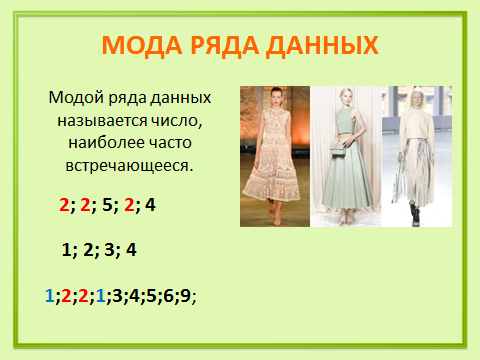 Ряд  может иметь две моды.  Например, в ряде чисел: 2; 2; 5; 2; 4 – модой будет являться число 2.Но бывает такое, что ряд может не иметь моды. Например: 1; 2; 3; 4 Или иметь несколько мод: Например: 1;2;2;1;3;4;5;6;9;Где можно встретить понятие моды в повседневной жизни?Предполагаемый ответ: данные о размерах мужских сорочек. Здесь мода – размер пользующихся спросом; цены на товар распространенный на рынке и т.п.В статистике для набора чисел вводятся и другие характеристики, наибольшее и  наименьшее ряда чисел,  размах ряда чисел.Обратимся к нашему примеру: 2; 2; 5; 2; 4Назовите наибольшее число.Предполагаемый ответ: 5.Назовите наименьшее число.Предполагаемый ответ: 2. Вычислите разность между ними.Предполагаемый ответ: 3Данное число называется Размахом.Давайте попробуем дать определение размаха.Предполагаемый ответ: это разность между наименьшим и наибольшим значением.А когда применяется размах в повседневной жизни?Предполагаемый ответ: Размах ряда находят тогда, когда хотят определить, как велик разброс данных в ряду.Медианой ряда данных называют значение признака, которое приходится на середину ряда и делит его на две равные части.Когда нужна  медиана?Предполагаемый ответ: 1)нахождение медианы числового набора бывает полезно в тех случаях, когда необходимо определить среднюю цену по которому продается определенный товар, компанию получившая среднюю прибыль за год.2)при проектировании оптимального положения остановок общественного транспорта; 3) при проектировании складских помещений;4)знание медианы позволяет учителю физкультуры выделить для участия в  соревнованиях группу ребят, показавших результат выше среднего.Определение: Случайные величины (которые мы рассматривали сегодня)  принимающие изолированные друг от друга значения называются дискретными.IV.Контроль усвоения знаний: решение задач из учебникаРабота в парах:№1194 (1,2) Найти моду выборки:№1195 (1,2) Найти медиану выборки№ 1196 (1,2) Найти среднее значение выборки№1201 (1,2) Найти размах выборки№1198 (1,2) Найти среднее арифметические№1199 (1) Найти моду, медиану и среднее выборкиДля автоматизированных расчетов мы использовали на уроках информатики программу EXCEL. Пример. Проведена проверка в 100 компаниях. Даны значения количества работающих в компании (чел.):V. Инструктивная карта выполнения практической работы1. Занести данные в EXCEL, каждое число в отдельную ячейку.2. Для расчета числовых характеристик используем опцию Вставка – Функция. И в появившемся окне в строке категория выберем - статистические, в списке: МОДА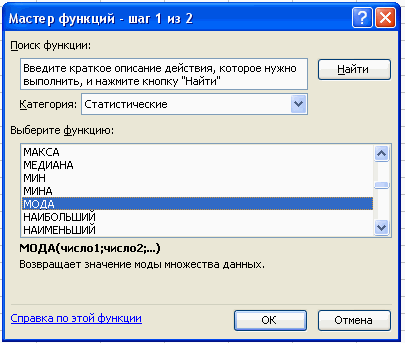 В поле Число 1 ставим курсор и мышкой выделяем нашу таблицу: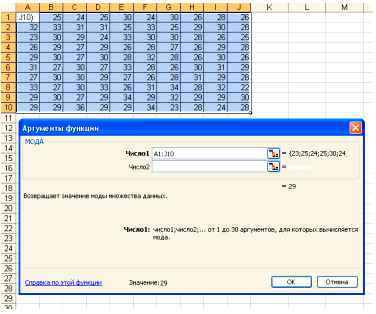 Нажимаем клавишу ОК. Получили Мо = 29 (чел) – Фирм у которых в штате 29 человек больше всего.Используя тот же путь вычисляем медиану.Вставка – Функция – Статистические – Медиана.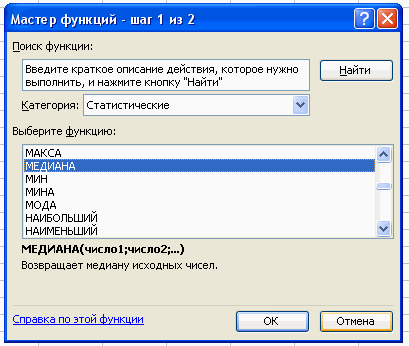 В поле Число 1 ставим курсор и мышкой выделяем нашу таблицу: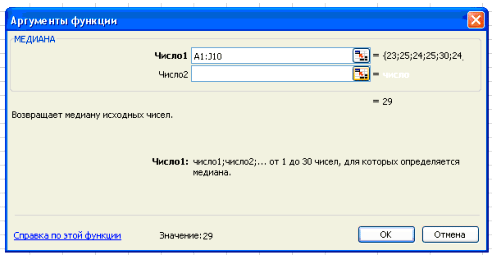 Нажимаем клавишу ОК. Получили Ме = 29 (чел) – среднее значение сотрудников в фирме.Размах ряда чисел – разница между наименьшим и наибольшим возможным значением случайной величины. Для вычисления размаха ряда нужно найти наибольшее и наименьшее значения нашей выборки и вычислить их разность.Вставка – Функция – Статистические – МАКС.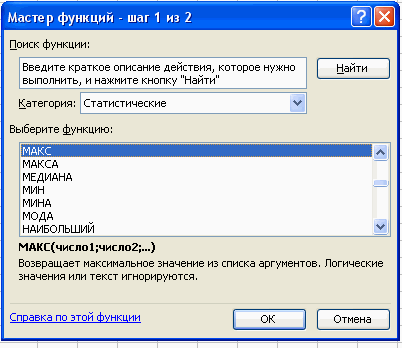 В поле Число 1 ставим курсор и мышкой выделяем нашу таблицу: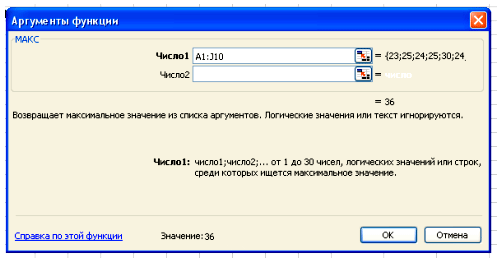 Нажимаем клавишу ОК. Получили наибольшее значение = 36.Вставка – Функция – Статистические – МИН.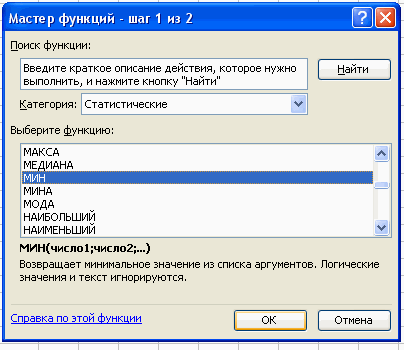 В поле Число 1 ставим курсор и мышкой выделяем нашу таблицу: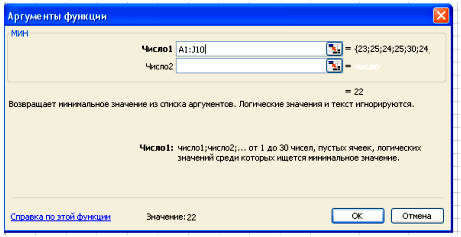 Нажимаем клавишу ОК. Получили наименьшее значение = 22.36 – 22 = 14 (чел) – разница между фирмой с наибольшим штатом сотрудников и фирмой с наименьшим штатом сотрудников.VI. Постановка домашнего задания. №1214, 1215, 1216VII. Подведение итогов. Анализ и оценка работы студентов. Рефлексия.В конце проводится анализ эффективности урока. Преподаватель задает следующие рефлексивные вопросы.В среднем в день ребёнок улыбается 400 раз, взрослый — 17. Теперь все улыбнулись, чтобы испортить статистику».23 25 24 25 30 24 30 26 28 26
32 33 31 31 25 33 25 29 30 28
23 30 29 24 33 30 30 28 26 25
26 29 27 29 26 28 27 26 29 28
29 30 27 30 28 32 28 26 30 26
31 27 30 27 33 28 26 30 31 29
27 30 30 29 27 26 28 31 29 28
33 27 30 33 26 31 34 28 32 22
29 30 27 29 34 29 32 29 29 30
29 29 36 29 29 34 23 28 24 28рассчитать числовые характеристики:среднее арифметическое моду медиануразмах ряда23252425302430262826323331312533252930282330292433303028262526292729262827262928293027302832282630263127302733282630312927303029272628312928332730332631342832222930272934293229293029293629293423282428